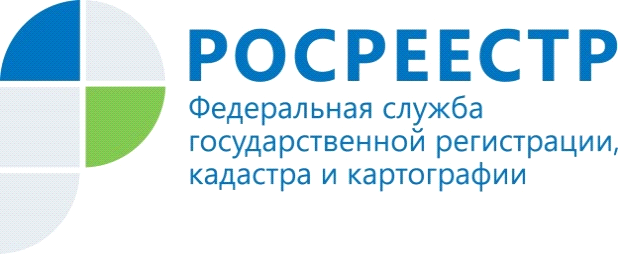 Росреестр договорился о взаимодействии с главами регионов в целях повышения качества предоставления услугРуководитель Росреестра Олег Скуфинский провел селекторное совещание с территориальными органами ведомства. В мероприятии приняли участие заместители руководителя ведомства Максим Смирнов, Елена Мартынова, Галина Елизарова и Алексей Штейников, которые выступили с докладами по профильным темам.На ВКС обсуждались результаты рабочих встреч руководителей территориальных органов с главами субъектов, которые были инициированы Росреестром с целью обсуждения совместных задач по вовлечению земли в экономический оборот, реализации ипотечных программ, закона о «гаражной амнистии». «Эффективность работы Росреестра на местах напрямую зависит от выстроенного взаимодействия с региональными управленческими командами, с главами субъектов, с членами профессионального сообщества. Для этого территориальным органам нужно действовать, постоянно быть в контакте с органами власти в регионах, совместно координировать и отслеживать работу по каждому направлению в интересах граждан и участников рынка. Приоритетные задачи - наполнение ЕГРН полными и точными данными, снижение количества приостановок и отказов, сокращение сроков регистрации на бытовую недвижимость, повышение эффективности использования земель», - отметил Олег Скуфинский.Подробнее: https://rosreestr.gov.ru/site/press/news/rosreestr-dogovorilsya-o-vzaimodeystvii-s-glavami-regionov-v-tselyakh-povysheniya-kachestva-predosta/По его словам, ведомством разработаны основные стратегические направления развития на 2021 – 2030 гг., среди которых цифровые, законодательные и организационные инициативы. За счет этой работы к 2024 году планируется сократить сроки регистрации прав и кадастрового учета до одного дня, обеспечить доступность всех массовых услуг Росреестра на портале Госуслуг, сократить срок предоставления земельных участков до 1 месяца, обеспечить доступность земель для жилищного строительства. В настоящее время между Росреестром и органами власти всех субъектов страны подписаны и реализуются «дорожные карты» по наполнению сведениями ЕГРН. В 2020 году ведомству удалось выстроить информационное взаимодействие с банковским сообществом, что позволило запустить проект «Электронная регистрация ипотеки за один день». Год назад в нем участвовало 4 региона, сегодня проект масштабирован на все субъекты страны. При этом количество задействованных в нем кредитных организаций активно растет. В том числе благодаря этой работе доля электронной ипотеки в целом по стране увеличилась до 52%, что более чем в 5 раз превышает показатель на начало 2020 года и в 2,5 раза выше показателя нацпроекта «Жилье и городская среда». Кроме того, в рамках работы с застройщиками удалось существенно повысить долю электронной регистрации договоров участия в долевом строительстве – до 50%.По поручению Правительства Росреестром совместно с региональными управленческими командами проведена масштабная работа по анализу эффективности использования земельных участков. По всей стране выявлено более 5 тыс. участков и территорий, пригодных для вовлечения в жилищное строительство. Сегодня эти сведения размещаются на публичной кадастровой карте в рамках созданного сервиса «Земля для стройки». В рамках работы сервиса в оборот вовлечено уже 809 участков общей площадью 2,4 тыс. га. В настоящее время в субъектах продолжается работа по выявлению земель под жилищное строительство.«Управление Росреестра по Красноярскому краю совместно с органами исполнительной власти региона и органами местного самоуправления проводит работу по наполнению ЕГРН достоверными и полными сведениями.Совместно с кредитными организациями в Красноярском крае реализуется проект «Электронная ипотека за 1 день», благодаря которому граждане смогут сэкономить время при покупке и оформлении недвижимости.Кроме того, на территории Красноярского края реализуется проект «Земля для стройки, который позволит удаленно заинтересованным лицам в режиме онлайн выбрать земельные участки для строительства жилья, а также оформить на них права» - комментирует руководитель Управления Росреестра по Красноярскому краю Татьяна Голдобина. Контакты для СМИ:тел.: (391)2-226-756е-mail: pressa@r24.rosreestr.ru«ВКонтакте» http://vk.com/to24.rosreestr«Instagram»:rosreestr_krsk24